EXPERT PROBLEM. 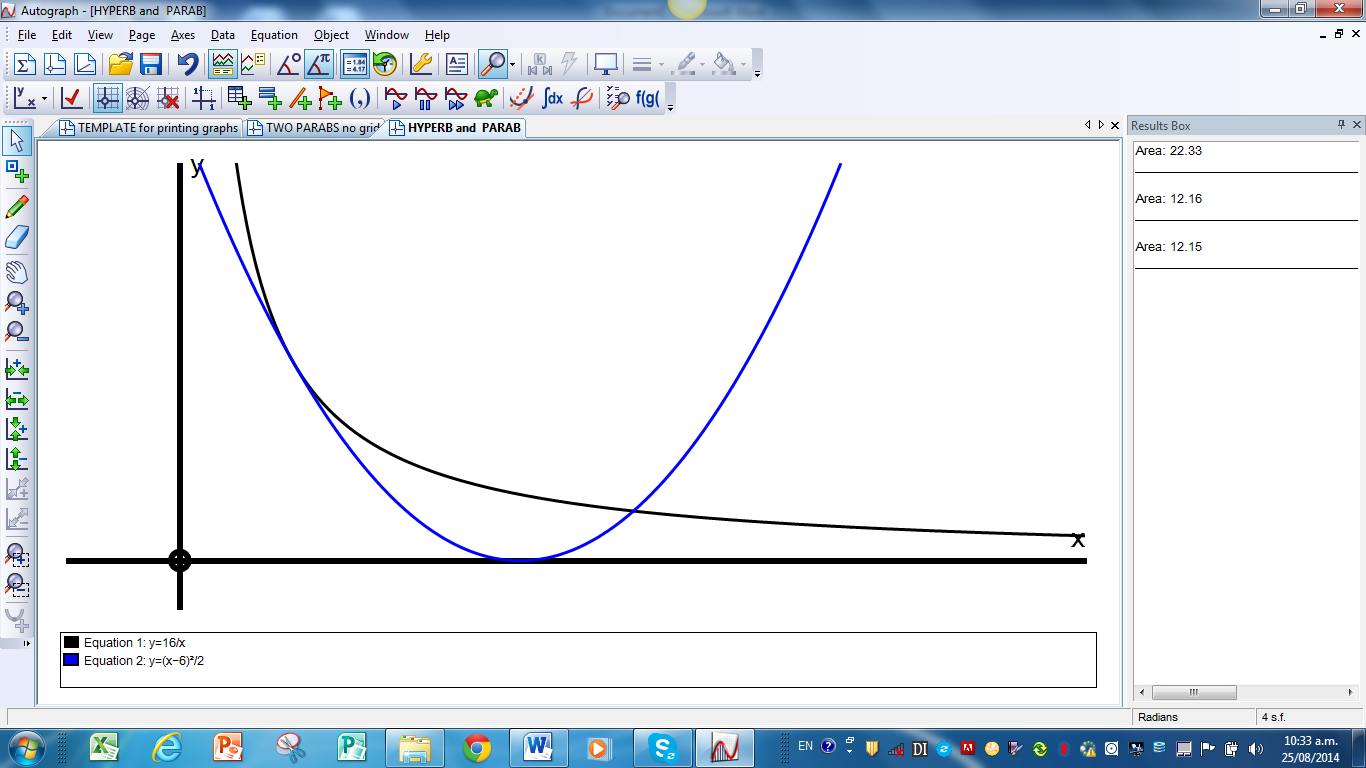 Calculate the area enclosed between the above hyperbola and parabola.The curves intersect at (2, 8) and (8, 2).Solution.The hyperbola is y = 16                                   xThe parabola is of the form y = a(x – b)2Sub  x = 2, y = 8         8 = a(2 – b)2    Sub x = 8, y = 2         2  = a(8 – b)2 Dividing :                  4 = (2 – b)2                                         (8 – b )24(8 – b )2 = (2 – b)22(8 – b)   = (2 – b)   OR  - (2 – b)                                             If    16 – 2b = 2 – b              14  = bThis is not the situation:           2             8        14 EXPERT PROBLEM. (easier version)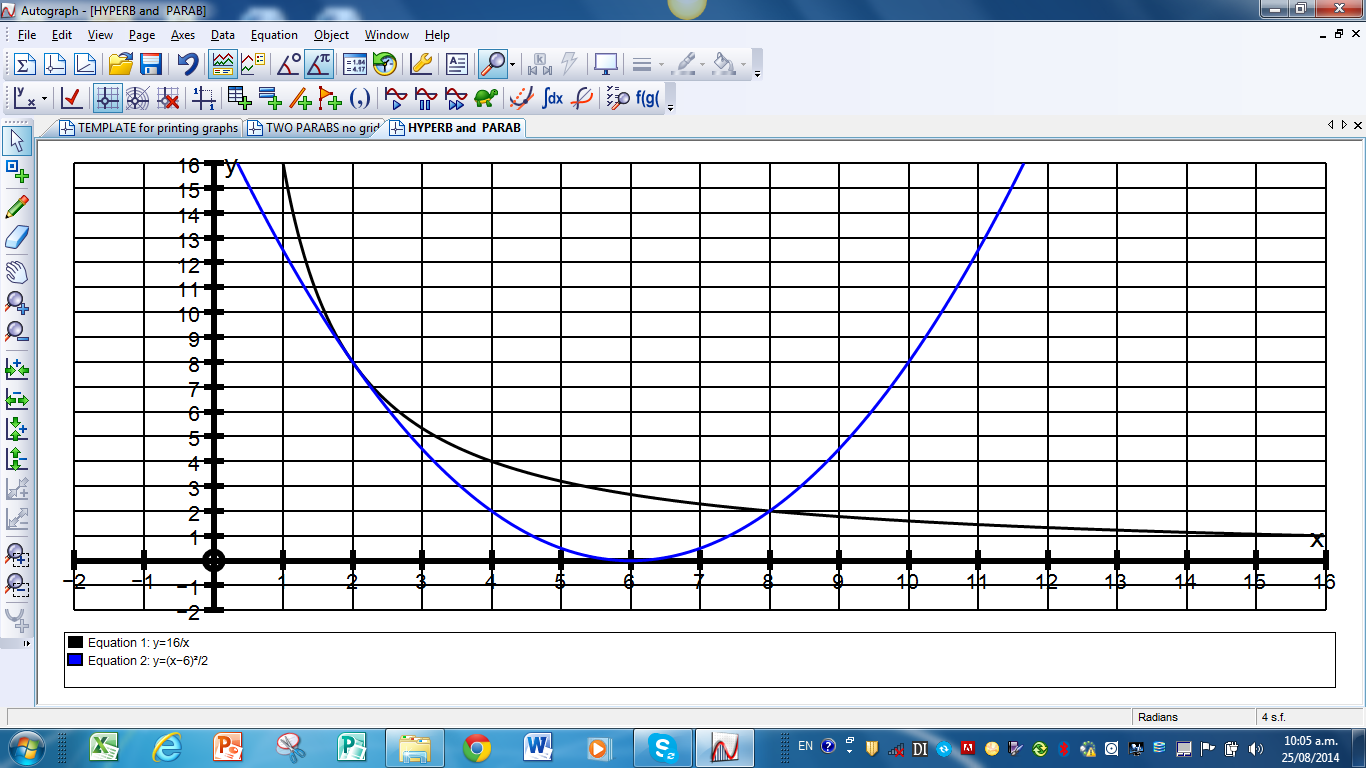 Calculate the area enclosed between the above hyperbola and parabola.The curves intersect at (2, 8) and (8, 2) and the parabola has a minimum point at (6, 0)Solution.The hyperbola is y = 16                                   xThe parabola is of the form y = b(x – 6)2Sub  x = 2, y = 8         8 = b(-4)2    so b = ½ Parabola is    y = ½ (x – 6)2Area =  dx                                                8        =     16 ln x – (x – 6)3                  =    10.2  units2                                   6          2